2018輔仁大學社會參與 偏鄉教育關懷計畫摘要報告計畫名稱：107年教育部數位學伴計畫；中華電信計基金會《伴你好讀》社區網路課輔計畫；元大、輔大「夢想起飛」公益合作案活動名稱：106-2期初教育訓練日期：107年03月10日(六)、03月13日(二)、03月15日(四)地點：輔仁大學聖言樓電腦教室、利瑪竇B1演講廳、利瑪竇教室活動目標：協助大學伴瞭解計畫核心概念凝聚大學伴專業知能、教學熱忱與服務態度及觀念安排新進大學伴教學實作與學習課程規劃了解當下教學教法及智財權，並參考上學期優秀之實體範例教材、公開網路資源為依歸，讓大學伴順利銜接、得心應手實際學習與操作使用平台，讓開課更加順暢量化資料：貴賓4人(企業貴賓、偏鄉師長)輔仁大學師長3人輔仁大學助理7人模擬開課暨技術教育訓練研習-大學生224人(含事後補課)期初教育訓練研習-大學生229人(含事後補課)問卷分析─課程滿意度，有效問卷共150份(1-5分)問卷分析─整體安排，有效問卷共150份(1-5分)檢討改進與問卷分析1.前置期檢討(1)分工與時間調配：主要分工者因同時有大學伴招募、前置相關工作需處理且未做好完整的時間規劃，導致須在很短的時間進行期初教育訓練各項前置準備工作，造成人員疲憊前置期改善(1)在計畫分工時，需更注意每個人的工作調配與狀況。並且須監督工作進度，以防到訓練前一週需大量疲憊工作2.當日檢討(1)器材臨時出狀況：相機沒電，未有備用器材可用，僅能臨時以手機代替拍照(2)全日連續課程對大學生的負荷，及課程間須讓大學生有休息的機會  當日改善(1)前一天先全面檢查器材狀況，並先規劃好備案。(2)本次已有規劃休息時間，但礙於課程緊湊實無法在延長。3.問卷-課程滿意度檢討大學伴普遍對於課程安排是滿意的(皆高於4分)4.問卷-整體安排檢討(1)多數大學伴認為期初教育訓練對他後面準備十分有用(2)針對於時間、流程安排上，部分大學伴認為時間過於緊湊，需學習吸收的量一時過於龐大問卷-整體安排改善為了能讓大學伴快速準備好自己，因此安排課程內容較多，時間緊湊是無法避免的。團隊會將當日課程簡報、錄影檔盡速於網路上供大學伴進行複習。執行方式03/13、15晚上到上課電腦教室進行模擬開課及技術教育訓練；03/10期初教育訓練一整天，上午於演講廳講述、下午於小教室用分科和討論的方式進行教育訓練。詳細課程執行方式如下：模擬開課-關鍵第一週：逐一介紹大學伴開課需要使用的所有資料：短網址介紹、前後測、教學規畫表、第一週流程說明、自我介紹PPT、智慧財產權提醒說明。技術教育訓練-日誌平臺操作、JoinNet上課平臺操作：不同日誌系統分教室學習，並學會JoinNet操作方式及如何排除困難。我所想像→實際見到的偏鄉：邀請來自介壽國中的周盈蕎老師擔任講師，盈蕎老師於介壽任職進入第六年，老師她是在什麼因緣際會下投入偏鄉？而身為偏鄉第一線的師長，她眼中的「偏鄉」二字背後究竟傳遞著什麼樣的訊息？而在我們大學伴面對偏鄉孩子之際，又該以什麼樣的心態來面對他們？期望透過老師的分享來讓大學伴了解自己接下來的角色及定位，以及調整自身的心態好面對接下來的挑戰。團隊權利和義務、工作手冊使用教戰守則、我的承諾：前半段時間，由計畫助理孟煒帶領大學生透過小手冊了解計畫架構、權利和義務，並利用小活動和大學生互動以確認都會使用團隊製作的工作手冊；後半段時間思樺助理帶領大學伴為本學期的自己許下承諾：我會遵守上述紀律規範，並牽起小學伴的手便不再放開。小組營運、認識學習端與小學伴、午餐及午休：借用利瑪竇教室分開各個學習端，讓每個學習端小組長先帶領組員彼此認識，再藉由學習端師長製作的學生學習需求簡報(部分單位有老師參與可直接說明)，說明學習端特色及小學伴學習狀況，建立良好溝通管道，並確實邀請組員加入偏鄉大小社團，隨時掌握即時資訊。新任-分科(國英數)教學：將大學生分為國、英、數三科(社會、自然自行找一科融入)，分成三間教室。請上學期製作優良教材的資深大學伴三位，國文─關瑞興、英文─簡瑞興、數學─古采柔，教導其他大學生可以怎麼製作該科教材，以及從哪裡尋找教材資源，並讓大學生看看上學期審定優良教材，以讓大學生未來製作教材有方向可循。最後，讓大學生利用學習單撰寫或繪出自己的教材，並與隔壁的人互相講述自己怎麼教。續任-分科分享與討論：續任大學生由吳家安助理引導，填寫線上調查表單蒐集大學伴意見，並彼此分享與討論可以怎麼製作該科教材，以及自己常用的教材資源。新任-教學NG行為：由王思樺助理帶領新任大學伴觀看團隊製作的NG行為教學錄影檔，並寫下問題點和為什麼不行。後續助理帶領討論常見個案(如送禮行為等)，一起思考可以如何面對和處理。續任-個案討論與解決：由陳孟煒助理分組帶領討論過去個案，透過小組長和資深大學伴一起寫學習單方式，思考可以如何解決。後續討論自身曾經碰到什麼狀況(如小學伴一直講髒話等)，拿出來一起討論和解決。以上課程未參與者，需進行補課，補課機制內容如下：1.模擬開課暨技術教育訓練(1)方式：A.該課程開兩個場次，二擇一即可B.兩場次皆無法參加須請假，請假同學可於家中使用錄影檔線上補課並繳交相關作業 (2)補課時間：03月15日(五)-03月19日(一)(3)未在時間給完成補課者，以缺課計算。(4)續任大學伴可不用參與該訓練(註：續任指為106-1擔任大學伴者)2.期初教育訓練(1)緣由：未參加03月10日期初教育訓練者，需進行線上補課。於03月08日前進行請假告知作業，並說明原由。後續如期繳交相關補課資料，經團隊審核、評估後，視為補課成功，視同期初教育訓練有出席。(2)方式：缺少哪一堂課(該堂課遲到或早退達15分鐘即視為缺課)，即須觀看該堂錄影檔及該課程簡報，每堂課程需書寫50字課程大綱及250字心得，並依照課程規畫繳交學習單或作業。(課程四無錄影檔，另外與助理拿取學童需求資料)(3)開放補課時間：03月19日-04月08日，03/19(一)公告詳細各課程補課規定及作業。(4)未在時間內完成補課者，以缺課計算。照片實錄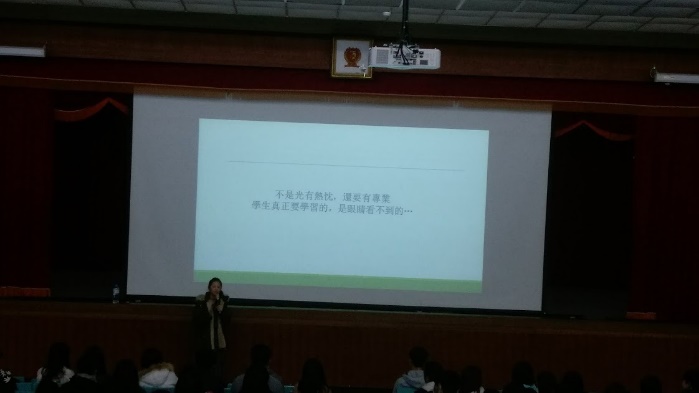 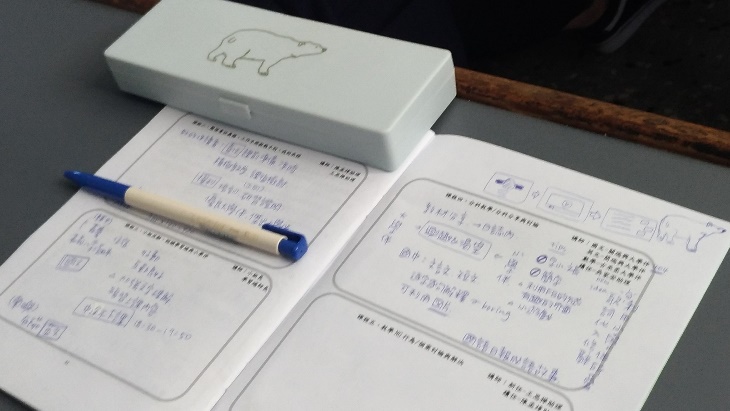 課程一，周盈蕎老師分享她與孩子介壽的故事大學伴寫的課程筆記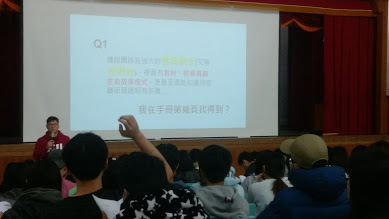 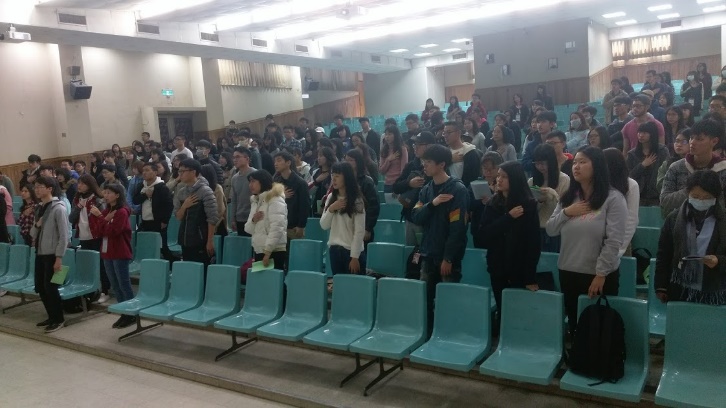 課程二，責任權力，助理孟煒透過問與答讓大學伴學會使用大學伴小手冊。課程二，我的承諾，助理思樺帶領大學伴一同手撫自己的心，為本學期許下承諾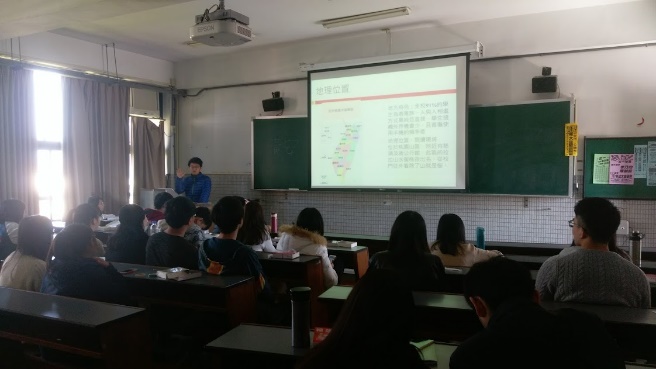 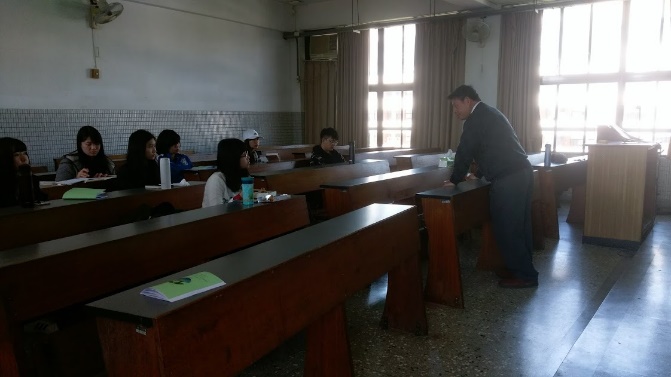 課程三，小組營運，介壽林同承老師特地前來分享介壽學生狀況課程三，小組營運，主持老師分享我們前往訪視所見到的蘇澳DOC狀況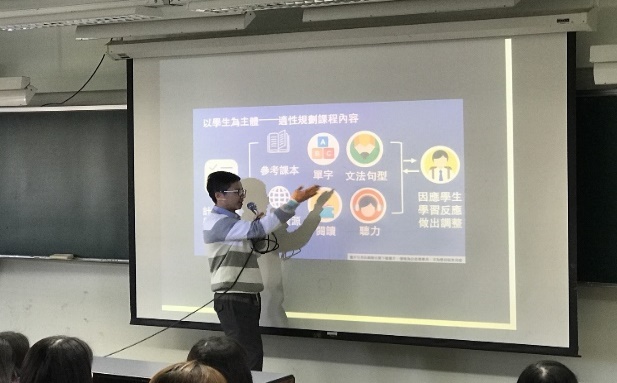 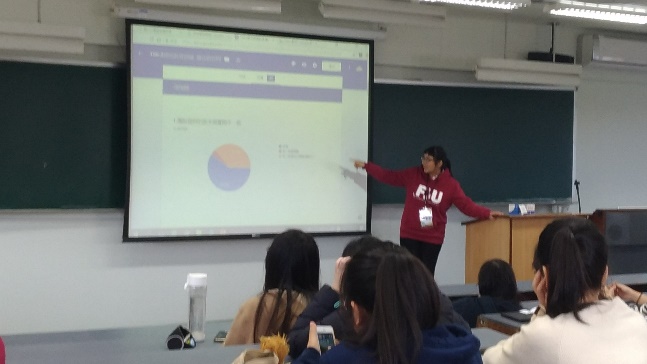 課程四，新任分科教學，英文科資深大學伴跟大學伴們分享他製作教材的技巧。課程四，續任教材問題解決，用現場線上問卷方式分析並回答大學伴問題。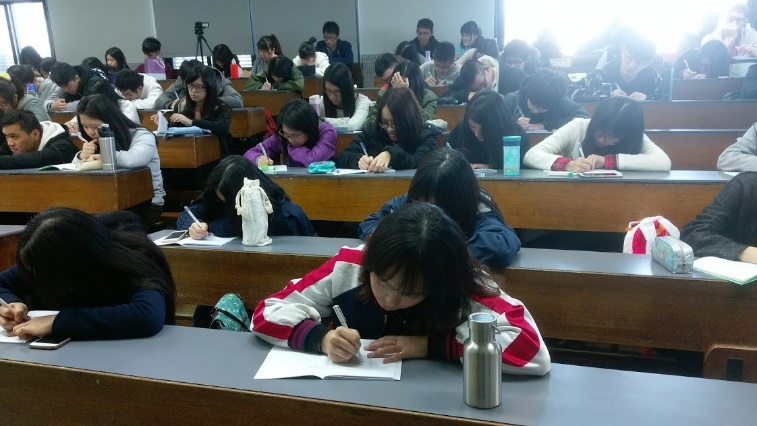 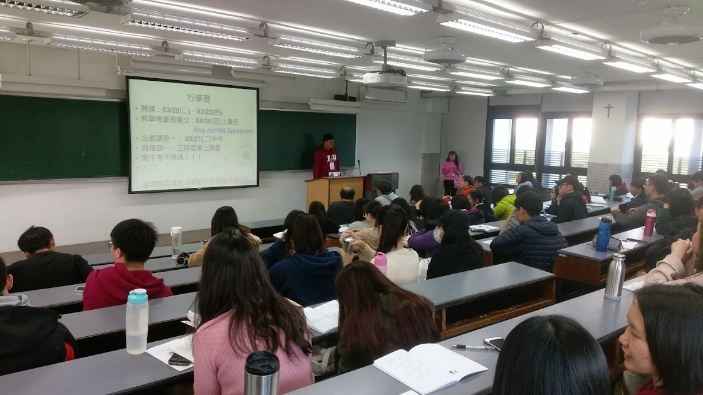 課程五，新任NG教學行為，讓新任大學伴看誇張行徑的教學錄影檔，寫出有NG的問題課程五，續任個案討論，孟煒助理提問給續任大學伴思考碰到問題時，應該怎麼做。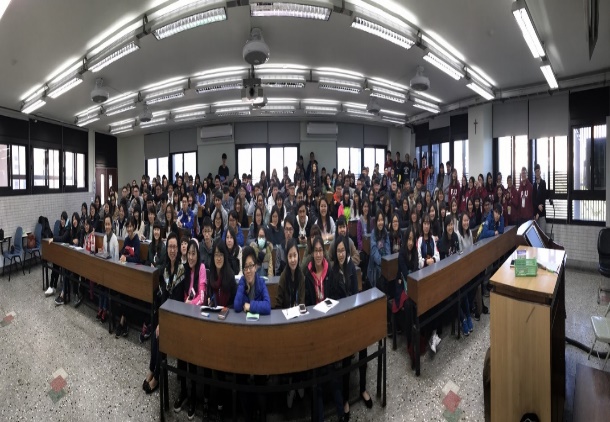 最後大合照最後大合照